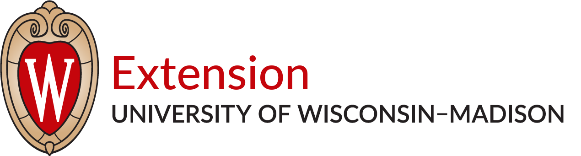 Demographics Form Template – EnglishEvent Name:							Event Date:Understanding the demographics of our participants helps us improve Extension programs and services. Asking for the following information also helps us meet our institutional requirements for compliance with Federal non-discrimination policies. Providing us with this information is voluntary. You are not required to fill out this form to participate in Extension programs. If you have any questions about this form or why Extension collects this information, please contact: Kim Waldman, Compliance Coordinator & Equity Strategist, UW-Madison Division of Extension, (608) 263-2776, kim.waldman@wisc.edu.Please select the option below that best describes your ethnicity.  I identify as Chicano/Chicana/Chicanx, Hispanic, or Latino/Latina/Latinx.  I do not identify as Chicano/Chicana/Chicanx, Hispanic, or Latino/Latina/Latinx.  I prefer not to respond.Please select the option(s) below that best describe your race. Select all that apply.   Alaska Native, American Indian, Indigenous, or Native American  Asian  Black or African American  Native Hawaiian or Other Pacific Islander  White  One or more races that are not listed above  I prefer not to respond.Please select the option below that best describes how you identify.  Female  Male  Non-binary  I prefer not to respond.Please select the option below that best describes your age.  Between 0 and 4 years  Between 5 and 17 years  Between 18 and 24 years  Between 25 and 44 years  Between 45 and 64 years  Between 65 and 74 years  75 years or older  I prefer not to respond.